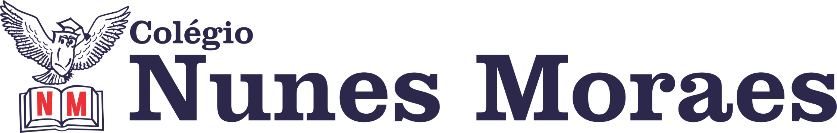 “Uma feliz semana! Que o dia comece belo. Que sorrisos sejam sinceros. Que a alegria permaneça sempre no coração de quem vive a vida com emoção.”FELIZ SEGUNDA-FEIRA!1ª aula: 7:20h às 8:15h – ARTE – PROFESSORA: ROSEANA SOUSA O link da aula será disponibilizado no grupo de whatsapp.1º passo: Revisão dos conteúdos estudados do capítulo 01 ao capítulo 04.2º passo: Explanação da professora a partir das aprendizagens essenciais de cada capítulo.3º passo: Apresentação de slides com tópicos relacionados as informações principais dos textos de cada capítulo.4º passo: Atividade de classe no caderno: Revisão de conteúdos. (Pesquisada) Obs: Enviar a foto da atividade de classe para a coordenação.Durante a resolução dessas questões o professora Rose vai tirar dúvidas no chat/whatsapp (989908345)Faça foto das atividades que você realizou e envie para coordenação Eugênia (9.91058116)Essa atividade será pontuada para nota.2ª aula: 8:15h às 9:10h – MATEMÁTICA – PROFESSOR: RICARDO BENTOO link da aula será disponibilizado no grupo de whatsapp.1º passo: Correção da atividade pós aula.2º passo: Explicação do conteúdo através do link:  3º passo: Resolução das questões 1 e 2 da página 81 (apostila 1 do SAS)4º passo: Acompanhe a correção pelo  Meet. Durante a resolução dessas questões o professor Ricardo vai tirar dúvidas no chat/whatsapp (992705207)Faça foto das atividades que você realizou e envie para coordenação Eugênia (9.91058116)Essa atividade será pontuada para nota.Intervalo: 9:10h às 9:30h3ª aula: 9:30h às 10:25 h – GEOGRAFIA– PROFESSOR:   ALISON ALMEIDA  O link da aula será disponibilizado no grupo de whatsapp.1º Passo: Faça a leitura das páginas: 56 a 57 (SAS). Grife o que você achar importante.2º Passo: Para acessar essa aula acesse o link do Google Meet.3º Passo: Quando o professor solicitar faça a seguinte a atividade:Atividade: (SAS) Página: 58 Questão: 02, 03 e 04ATENÇÃO!!!Caso não consiga acessar a vídeo chamada pelo Google Meet comunique a coordenação e assista a vídeo aula disponível no link abaixo:https://youtu.be/bUZt3WRa5P8Durante a resolução dessas questões o professor Alison vai tirar dúvidas no chat/whatsapp (991074898)Faça foto das atividades que você realizou e envie para coordenação Eugênia (9.91058116)Essa atividade será pontuada para nota.4ª aula: 10:25h às 11:20h – MATEMÁTICA – PROFESSOR: RICARDO BENTO O link da aula será disponibilizado no grupo de whatsapp.1º passo: Explicação do conteúdo através do link: 2º passo: Resolução das questões 9 e 10 ( I )da  página 44 (suplementar 1 ).3º passo: Acompanhe a correção da atividade pelo Meet.Durante a resolução dessas questões o professor Ricardo vai tirar dúvidas no chat/whatsapp (992705207)Faça foto das atividades que você realizou e envie para coordenação Eugênia (9.91058116)Essa atividade será pontuada para nota.PARABÉNS POR SUA DEDICAÇÃO!